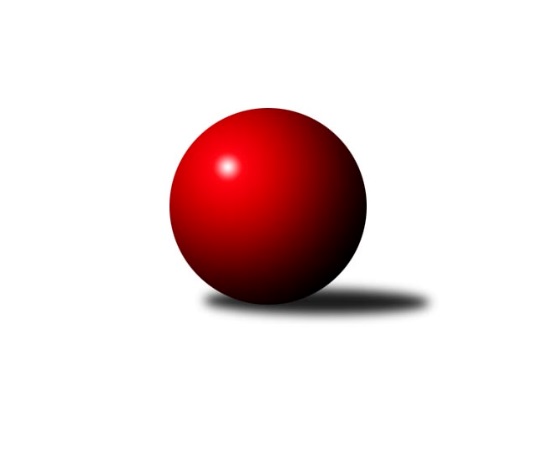 Č.18Ročník 2018/2019	8.2.2019Nejlepšího výkonu v tomto kole: 2665 dosáhlo družstvo: KK Slovan Rosice CJihomoravský KP1 sever 2018/2019Výsledky 18. kolaSouhrnný přehled výsledků:KK Brno Židenice 	- SKP Kometa Brno 	6:2	2600:2448	7.0:5.0	5.2.KK Mor.Slávia Brno D	- KK Mor.Slávia Brno C	6:2	2561:2559	6.5:5.5	6.2.KS Devítka Brno	- SK Brno Žabovřesky 	3:5	2551:2606	5.5:6.5	6.2.KK Slovan Rosice C	- TJ Sokol Brno IV	6:2	2665:2614	6.5:5.5	7.2.KK Blansko B	- KK Velen Boskovice 	6:2	2624:2487	8.0:4.0	8.2.Tabulka družstev:	1.	TJ Sokol Brno IV	18	15	0	3	97.0 : 47.0 	129.0 : 87.0 	 2606	30	2.	KK Mor.Slávia Brno C	18	12	1	5	86.5 : 57.5 	127.0 : 89.0 	 2550	25	3.	KK Blansko B	18	12	0	6	92.0 : 52.0 	136.0 : 80.0 	 2589	24	4.	KK Slovan Rosice C	18	11	1	6	83.5 : 60.5 	114.5 : 101.5 	 2576	23	5.	SK Brno Žabovřesky	18	8	2	8	76.0 : 68.0 	110.0 : 106.0 	 2570	18	6.	KK Velen Boskovice	18	8	1	9	72.0 : 72.0 	107.0 : 109.0 	 2516	17	7.	KS Devítka Brno	18	7	0	11	61.5 : 82.5 	93.0 : 123.0 	 2530	14	8.	KK Brno Židenice	18	6	1	11	55.5 : 88.5 	89.5 : 126.5 	 2470	13	9.	KK Mor.Slávia Brno D	18	4	1	13	48.0 : 96.0 	86.0 : 130.0 	 2467	9	10.	SKP Kometa Brno	18	3	1	14	48.0 : 96.0 	88.0 : 128.0 	 2498	7Podrobné výsledky kola:	 KK Brno Židenice 	2600	6:2	2448	SKP Kometa Brno 	Ivana Majerová	 	 206 	 208 		414 	 0:2 	 445 	 	234 	 211		František Kramář	Soňa Lahodová	 	 251 	 243 		494 	 2:0 	 336 	 	167 	 169		Miroslav Vítek	Renata Svobodová	 	 203 	 218 		421 	 2:0 	 415 	 	199 	 216		Tomáš Rozsypal	Věra Matevová	 	 193 	 203 		396 	 1:1 	 387 	 	208 	 179		Jiří Kisling	Ladislav Majer	 	 229 	 219 		448 	 1:1 	 431 	 	238 	 193		Roman Janderka	Petr Hepnárek	 	 214 	 213 		427 	 1:1 	 434 	 	229 	 205		Jiří Krausrozhodčí: V DNejlepší výkon utkání: 494 - Soňa Lahodová	 KK Mor.Slávia Brno D	2561	6:2	2559	KK Mor.Slávia Brno C	Petra Rejchrtová	 	 229 	 213 		442 	 2:0 	 431 	 	228 	 203		Zdeněk Žižlavský	Jan Bernatík	 	 218 	 209 		427 	 1:1 	 422 	 	201 	 221		Jan Polák	Tereza Nová	 	 217 	 216 		433 	 2:0 	 382 	 	185 	 197		Josef Polák	Radka Šindelářová	 	 207 	 210 		417 	 1:1 	 410 	 	218 	 192		František Kellner	Zdeněk Ondráček	 	 200 	 224 		424 	 0.5:1.5 	 461 	 	237 	 224		David Pospíšil	Petr Lang	 	 210 	 208 		418 	 0:2 	 453 	 	220 	 233		Miroslav Vyhlídalrozhodčí: vedoucí družstevNejlepší výkon utkání: 461 - David Pospíšil	 KS Devítka Brno	2551	3:5	2606	SK Brno Žabovřesky 	Oldřich Kopal	 	 232 	 257 		489 	 1.5:0.5 	 435 	 	232 	 203		Eduard Ostřížek	Petr Juránek	 	 195 	 219 		414 	 1:1 	 418 	 	213 	 205		Zdeněk Kouřil	Ivo Hort	 	 219 	 209 		428 	 0:2 	 471 	 	249 	 222		Oldřich Šikula	Jiří Martínek	 	 189 	 192 		381 	 0:2 	 466 	 	240 	 226		Richard Coufal	Vítězslav Kopal	 	 200 	 223 		423 	 1:1 	 413 	 	201 	 212		Milan Hepnárek	Jaroslav Sláma	 	 212 	 204 		416 	 2:0 	 403 	 	200 	 203		Vladimír Vondráčekrozhodčí: VDNejlepší výkon utkání: 489 - Oldřich Kopal	 KK Slovan Rosice C	2665	6:2	2614	TJ Sokol Brno IV	Pavel Mecerod	 	 224 	 215 		439 	 0:2 	 473 	 	250 	 223		Lukáš Chadim	Petr Streubel	 	 234 	 236 		470 	 2:0 	 440 	 	207 	 233		Miroslav Vítek	Petr Mecerod	 	 215 	 250 		465 	 1:1 	 439 	 	221 	 218		Petr Berka	Alfréd Peřina	 	 200 	 196 		396 	 0.5:1.5 	 419 	 	200 	 219		Radoslav Rozsíval	Josef Tesař	 	 194 	 258 		452 	 1:1 	 419 	 	206 	 213		Marek Rozsíval	Kamil Ondroušek	 	 225 	 218 		443 	 2:0 	 424 	 	211 	 213		Martin Pokornýrozhodčí: Petr MecerodNejlepší výkon utkání: 473 - Lukáš Chadim	 KK Blansko B	2624	6:2	2487	KK Velen Boskovice 	Josef Kotlán	 	 227 	 208 		435 	 1:1 	 445 	 	205 	 240		Antonín Pitner	Ladislav Musil	 	 213 	 231 		444 	 1:1 	 414 	 	242 	 172		František Ševčík	Ladislav Novotný	 	 255 	 218 		473 	 2:0 	 391 	 	207 	 184		Petr Ševčík	Karel Kolařík	 	 195 	 193 		388 	 0:2 	 437 	 	222 	 215		Petr Fiala	Martin Honc	 	 223 	 227 		450 	 2:0 	 392 	 	210 	 182		Jana Fialová	Miroslav Flek	 	 214 	 220 		434 	 2:0 	 408 	 	202 	 206		Petr Papoušekrozhodčí: Vedouci druzstevNejlepší výkon utkání: 473 - Ladislav NovotnýPořadí jednotlivců:	jméno hráče	družstvo	celkem	plné	dorážka	chyby	poměr kuž.	Maximum	1.	Richard Coufal 	SK Brno Žabovřesky 	457.04	308.6	148.4	3.3	8/8	(492)	2.	Lukáš Chadim 	TJ Sokol Brno IV	452.69	300.0	152.7	3.1	8/8	(492)	3.	Roman Janderka 	SKP Kometa Brno 	452.52	311.2	141.3	4.4	6/7	(474)	4.	Kamil Ondroušek 	KK Slovan Rosice C	448.40	306.1	142.3	4.5	8/8	(479)	5.	Jiří Kraus 	SKP Kometa Brno 	447.59	311.0	136.6	7.2	7/7	(494)	6.	Marek Rozsíval 	TJ Sokol Brno IV	446.65	298.3	148.4	4.4	8/8	(486)	7.	Oldřich Šikula 	SK Brno Žabovřesky 	445.88	306.3	139.5	3.6	8/8	(471)	8.	Miroslav Vyhlídal 	KK Mor.Slávia Brno C	444.77	303.4	141.4	3.9	6/8	(463)	9.	Jiří Černohlávek 	KS Devítka Brno	441.35	301.9	139.5	5.8	6/8	(496)	10.	Ladislav Novotný 	KK Blansko B	440.82	299.6	141.3	4.2	7/8	(473)	11.	Oldřich Kopal 	KS Devítka Brno	440.08	302.3	137.8	5.1	8/8	(489)	12.	Soňa Lahodová 	KK Brno Židenice 	439.10	297.2	141.9	3.8	6/8	(521)	13.	Jiří Zapletal 	KK Blansko B	437.97	294.1	143.8	6.8	8/8	(480)	14.	Miroslav Flek 	KK Blansko B	437.05	293.7	143.3	4.8	7/8	(491)	15.	Miroslav Vítek 	TJ Sokol Brno IV	436.76	297.7	139.1	5.9	8/8	(483)	16.	Josef Kotlán 	KK Blansko B	436.02	300.1	135.9	5.2	8/8	(486)	17.	Petr Fiala 	KK Velen Boskovice 	434.97	298.3	136.6	5.7	7/8	(472)	18.	Štěpán Večerka 	KK Mor.Slávia Brno D	433.57	290.7	142.9	4.7	6/8	(476)	19.	Petr Mecerod 	KK Slovan Rosice C	433.44	300.1	133.4	7.4	8/8	(483)	20.	Martin Honc 	KK Blansko B	432.75	298.3	134.4	5.7	6/8	(474)	21.	David Pospíšil 	KK Mor.Slávia Brno C	431.61	296.4	135.2	4.6	8/8	(484)	22.	Milan Hepnárek 	SK Brno Žabovřesky 	428.55	292.1	136.5	6.2	6/8	(464)	23.	Martin Pokorný 	TJ Sokol Brno IV	428.52	303.0	125.5	6.1	7/8	(488)	24.	Jan Polák 	KK Mor.Slávia Brno C	428.24	305.7	122.5	8.0	8/8	(463)	25.	Antonín Pitner 	KK Velen Boskovice 	426.36	295.4	131.0	5.0	7/8	(451)	26.	Radoslav Rozsíval 	TJ Sokol Brno IV	426.04	294.1	131.9	5.7	8/8	(448)	27.	Pavel Mecerod 	KK Slovan Rosice C	425.68	299.9	125.8	6.3	6/8	(455)	28.	Vítězslav Kopal 	KS Devítka Brno	425.13	294.9	130.2	7.7	7/8	(454)	29.	Josef Tesař 	KK Slovan Rosice C	425.10	287.6	137.5	6.7	8/8	(476)	30.	Petr Woller 	KK Brno Židenice 	424.39	296.3	128.1	6.4	6/8	(501)	31.	Zdeněk Žižlavský 	KK Mor.Slávia Brno C	423.84	298.0	125.8	9.1	7/8	(437)	32.	Ivo Hort 	KS Devítka Brno	423.22	299.4	123.8	7.5	8/8	(481)	33.	František Ševčík 	KK Velen Boskovice 	422.06	293.0	129.1	6.5	8/8	(452)	34.	Petr Juránek 	KS Devítka Brno	422.00	302.0	120.0	9.8	6/8	(445)	35.	Michal Rozsypal 	SKP Kometa Brno 	420.17	284.3	135.9	8.9	6/7	(453)	36.	Zdeněk Kouřil 	SK Brno Žabovřesky 	419.71	284.8	134.9	4.8	8/8	(458)	37.	Vladimír Vondráček 	SK Brno Žabovřesky 	417.84	292.2	125.6	6.4	7/8	(452)	38.	Jana Fialová 	KK Velen Boskovice 	417.20	290.3	126.9	7.6	8/8	(454)	39.	Michaela Šimková 	KK Mor.Slávia Brno D	415.31	289.9	125.4	8.0	6/8	(444)	40.	Petr Berka 	TJ Sokol Brno IV	415.12	282.3	132.8	5.4	7/8	(476)	41.	František Kellner 	KK Mor.Slávia Brno C	414.60	288.2	126.4	7.3	8/8	(491)	42.	Milan Peťovský 	KK Brno Židenice 	414.24	295.1	119.1	6.7	7/8	(459)	43.	Ladislav Majer 	KK Brno Židenice 	413.44	289.7	123.8	5.8	6/8	(450)	44.	Renata Svobodová 	KK Brno Židenice 	411.03	289.4	121.6	6.4	6/8	(484)	45.	Eduard Ostřížek 	SK Brno Žabovřesky 	408.43	287.4	121.0	8.3	7/8	(464)	46.	Tomáš Rozsypal 	SKP Kometa Brno 	408.33	291.8	116.5	9.2	7/7	(441)	47.	Radka Šindelářová 	KK Mor.Slávia Brno D	407.77	294.7	113.0	8.7	7/8	(430)	48.	Alfréd Peřina 	KK Slovan Rosice C	406.86	286.5	120.4	9.0	6/8	(450)	49.	Tereza Nová 	KK Mor.Slávia Brno D	406.66	283.0	123.7	7.5	8/8	(452)	50.	Luboš Salamon 	KK Mor.Slávia Brno C	404.89	284.4	120.5	9.6	7/8	(453)	51.	Jaroslav Sláma 	KS Devítka Brno	402.65	291.1	111.5	11.5	8/8	(438)	52.	Jiří Kisling 	SKP Kometa Brno 	396.20	281.7	114.5	8.4	7/7	(451)	53.	Věra Matevová 	KK Brno Židenice 	391.17	290.1	101.1	12.9	6/8	(450)	54.	Alois Látal 	KK Velen Boskovice 	389.39	277.7	111.7	10.2	6/8	(415)	55.	Miroslav Vítek 	SKP Kometa Brno 	374.30	268.4	105.9	13.8	7/7	(428)	56.	Ivana Pešková 	KK Mor.Slávia Brno D	371.11	266.4	104.7	13.3	6/8	(417)		Jaroslav Sedlář 	KK Mor.Slávia Brno C	460.25	301.3	159.0	2.4	3/8	(475)		Petr Streubel 	KK Slovan Rosice C	449.03	302.8	146.2	4.0	5/8	(479)		Zdeněk Vránek 	TJ Sokol Brno IV	448.50	314.5	134.0	5.0	2/8	(457)		Petr Lang 	KK Mor.Slávia Brno D	443.72	300.0	143.7	6.2	4/8	(480)		Jakub Haresta 	KK Blansko B	431.20	302.5	128.7	7.4	5/8	(461)		Radim Jelínek 	SK Brno Žabovřesky 	431.00	301.5	129.5	9.5	2/8	(452)		František Kramář 	SKP Kometa Brno 	430.61	296.9	133.7	4.6	3/7	(462)		Petr Ševčík 	KK Velen Boskovice 	429.47	286.5	143.0	8.6	5/8	(485)		Karel Kolařík 	KK Blansko B	427.25	296.3	131.0	9.0	2/8	(453)		Jaromír Zukal 	KK Velen Boskovice 	427.00	294.0	133.0	9.0	1/8	(427)		Milan Čech 	KK Slovan Rosice C	426.80	295.8	131.0	5.8	5/8	(449)		Jaroslav Sedlář 	KK Brno Židenice 	425.89	296.5	129.4	7.3	3/8	(445)		Otakar Lukáč 	KK Blansko B	425.30	286.5	138.9	6.4	5/8	(475)		Zdeněk Ondráček 	KK Mor.Slávia Brno D	424.00	279.0	145.0	8.0	1/8	(424)		Petra Rejchrtová 	KK Mor.Slávia Brno D	423.97	294.7	129.3	9.3	4/8	(442)		Dalibor Lang 	KK Mor.Slávia Brno D	421.23	292.5	128.8	8.3	5/8	(477)		Jiří Smutný 	TJ Sokol Brno IV	419.17	287.5	131.7	7.5	2/8	(440)		Alena Bružová 	KK Slovan Rosice C	418.77	301.9	116.9	10.1	5/8	(471)		Ivana Majerová 	KK Brno Židenice 	418.67	293.5	125.2	6.4	4/8	(430)		Petr Papoušek 	KK Velen Boskovice 	418.57	289.8	128.7	7.4	5/8	(466)		Zdeněk Holoubek 	TJ Sokol Brno IV	413.00	297.0	116.0	12.0	1/8	(413)		Ladislav Musil 	KK Blansko B	411.21	292.0	119.3	5.1	3/8	(466)		Radim Pliska 	KK Blansko B	411.00	307.0	104.0	11.0	1/8	(411)		Petr Kouřil 	SK Brno Žabovřesky 	410.17	286.7	123.5	4.0	5/8	(464)		Petr Komárek 	TJ Sokol Brno IV	410.00	282.5	127.5	8.0	2/8	(418)		Miroslav Hoffmann 	KK Brno Židenice 	410.00	290.0	120.0	10.0	1/8	(410)		Rudolf Zouhar 	TJ Sokol Brno IV	408.00	265.0	143.0	4.0	1/8	(408)		Jan Bernatík 	KK Mor.Slávia Brno C	407.33	281.3	126.0	7.0	3/8	(427)		Cyril Vaško 	KS Devítka Brno	402.00	290.8	111.2	14.1	2/8	(421)		Stanislav Barva 	KS Devítka Brno	395.75	280.9	114.9	9.9	4/8	(417)		Jiří Martínek 	KS Devítka Brno	394.56	284.3	110.3	10.2	4/8	(429)		Ladislav Minx 	KK Velen Boskovice 	390.75	283.3	107.5	12.5	4/8	(418)		Jana Vránková 	KK Mor.Slávia Brno D	389.50	283.3	106.2	11.2	5/8	(418)		Petr Hepnárek 	KK Brno Židenice 	382.56	279.7	102.9	17.0	3/8	(427)		Josef Polák 	KK Mor.Slávia Brno C	382.00	258.0	124.0	5.0	1/8	(382)		Pavel Suchan 	KK Brno Židenice 	358.00	273.0	85.0	15.0	1/8	(358)Sportovně technické informace:Starty náhradníků:registrační číslo	jméno a příjmení 	datum startu 	družstvo	číslo startu12188	Soňa Lahodová	05.02.2019	KK Brno Židenice 	3x9111	Josef Tesař	07.02.2019	KK Slovan Rosice C	4x6318	Josef Kotlán	08.02.2019	KK Blansko B	4x11170	Martin Pokorný	07.02.2019	TJ Sokol Brno IV	4x9535	Zdeněk Žižlavský	06.02.2019	KK Mor.Slávia Brno C	4x6877	Miroslav Vyhlídal	06.02.2019	KK Mor.Slávia Brno C	4x20233	Petr Juránek	06.02.2019	KS Devítka Brno	5x8872	Martin Honc	08.02.2019	KK Blansko B	4x12607	Lukáš Chadim	07.02.2019	TJ Sokol Brno IV	4x10804	Petr Streubel	07.02.2019	KK Slovan Rosice C	4x20447	Zdeněk Ondráček	06.02.2019	KK Mor.Slávia Brno D	5x6558	Josef Polák	06.02.2019	KK Mor.Slávia Brno C	3x6563	Jan Polák	06.02.2019	KK Mor.Slávia Brno C	4x24918	Kamil Ondroušek	07.02.2019	KK Slovan Rosice C	5x21382	Jiří Martínek	06.02.2019	KS Devítka Brno	5x19515	Petr Berka	07.02.2019	TJ Sokol Brno IV	4x6637	Pavel Mecerod	07.02.2019	KK Slovan Rosice C	3x6620	Alfréd Peřina	07.02.2019	KK Slovan Rosice C	4x6617	Petr Mecerod	07.02.2019	KK Slovan Rosice C	4x6327	Miroslav Flek	08.02.2019	KK Blansko B	3x8955	Karel Kolařík	08.02.2019	KK Blansko B	4x6309	Ladislav Novotný	08.02.2019	KK Blansko B	3x19085	Marek Rozsíval	07.02.2019	TJ Sokol Brno IV	4x10549	Jan Bernatík	06.02.2019	KK Mor.Slávia Brno D	6x9618	Radoslav Rozsíval	07.02.2019	TJ Sokol Brno IV	4x20488	Miroslav Vítek	07.02.2019	TJ Sokol Brno IV	4x8876	Ladislav Musil	08.02.2019	KK Blansko B	4x16890	David Pospíšil	06.02.2019	KK Mor.Slávia Brno C	5x9037	František Kellner	06.02.2019	KK Mor.Slávia Brno C	5x
Hráči dopsaní na soupisku:registrační číslo	jméno a příjmení 	datum startu 	družstvo	Program dalšího kola:19. kolo19.2.2019	út	17:00	KK Brno Židenice  - KK Velen Boskovice 	20.2.2019	st	19:00	KS Devítka Brno - SK Brno Žabovřesky 	21.2.2019	čt	19:00	SKP Kometa Brno  - KK Mor.Slávia Brno D	Nejlepší šestka kola - absolutněNejlepší šestka kola - absolutněNejlepší šestka kola - absolutněNejlepší šestka kola - absolutněNejlepší šestka kola - dle průměru kuželenNejlepší šestka kola - dle průměru kuželenNejlepší šestka kola - dle průměru kuželenNejlepší šestka kola - dle průměru kuželenNejlepší šestka kola - dle průměru kuželenPočetJménoNázev týmuVýkonPočetJménoNázev týmuPrůměr (%)Výkon4xSoňa LahodováŽidenice4947xOldřich KopalDevítka115.434894xOldřich KopalDevítka4894xSoňa LahodováŽidenice113.744943xLadislav NovotnýBlansko B4733xOldřich Šikula111.184718xLukáš ChadimBrno IV4737xLukáš ChadimBrno IV110.034733xOldřich Šikula4718xRichard Coufal1104663xPetr StreubelRosice C4703xPetr StreubelRosice C109.33470